Year 1This week Year 1 have started to look at what length and height are. We have been using cubes and paperclips to measure objects in the classroom. Watch the flip learning links and then have a go at measuring the following things.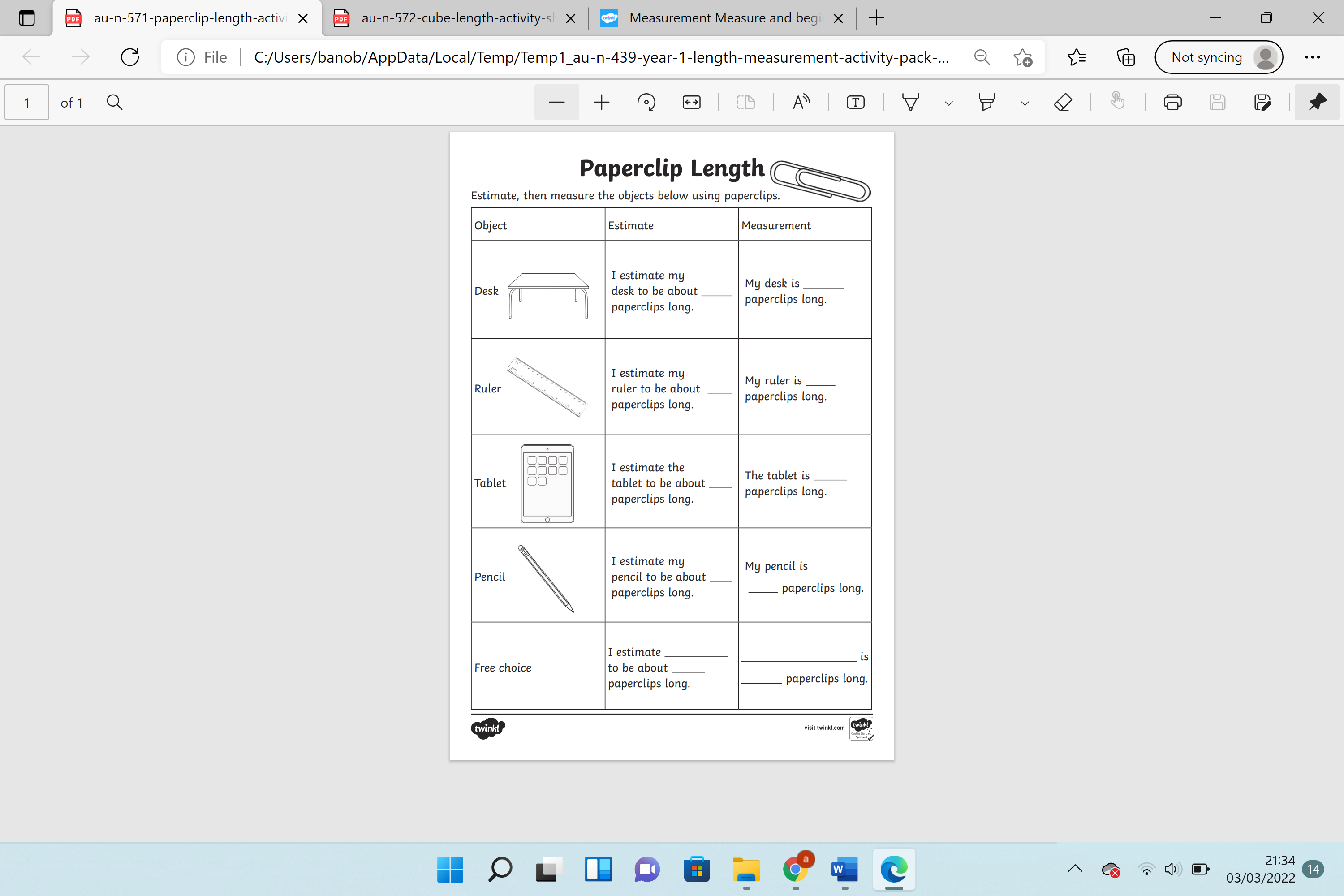 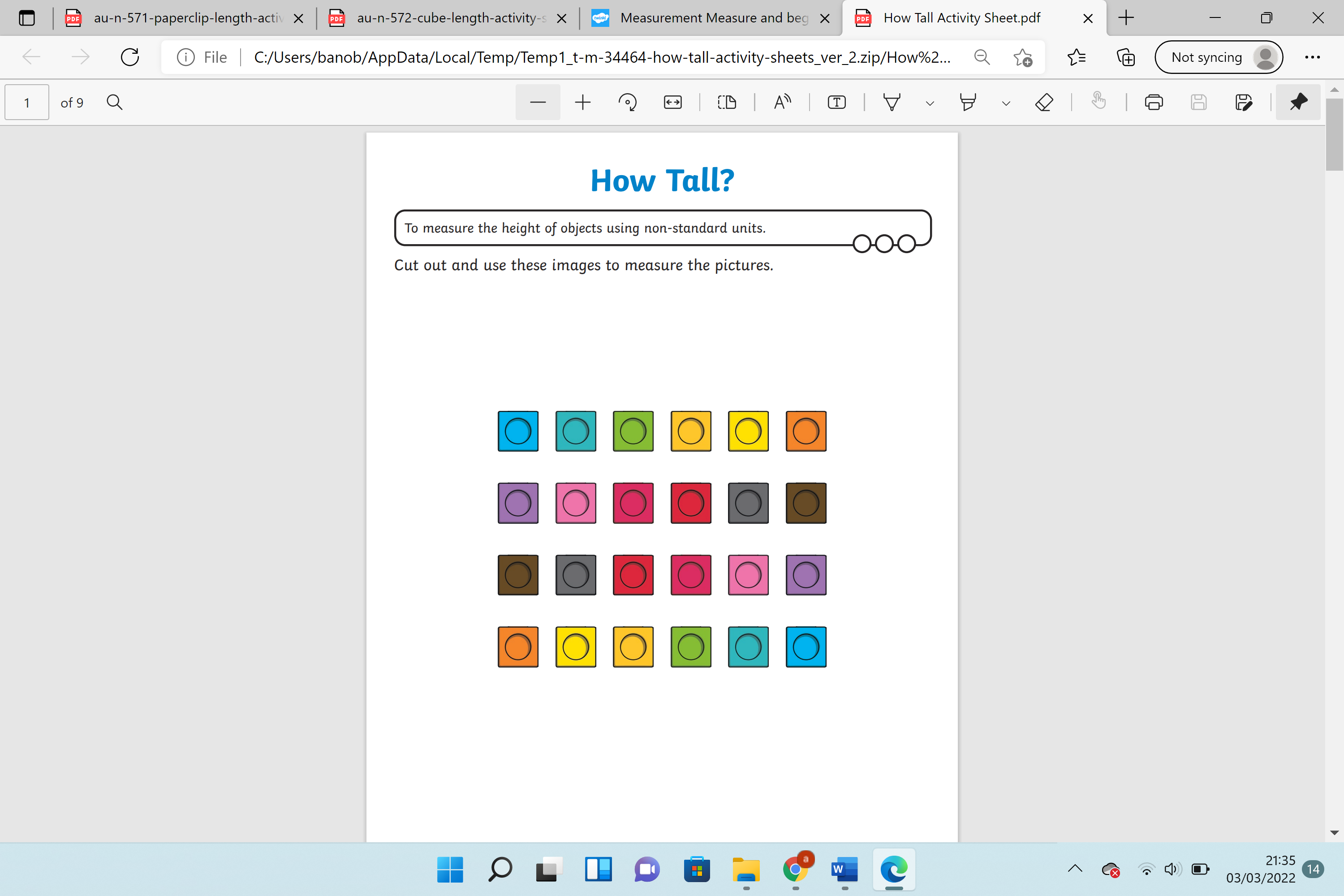 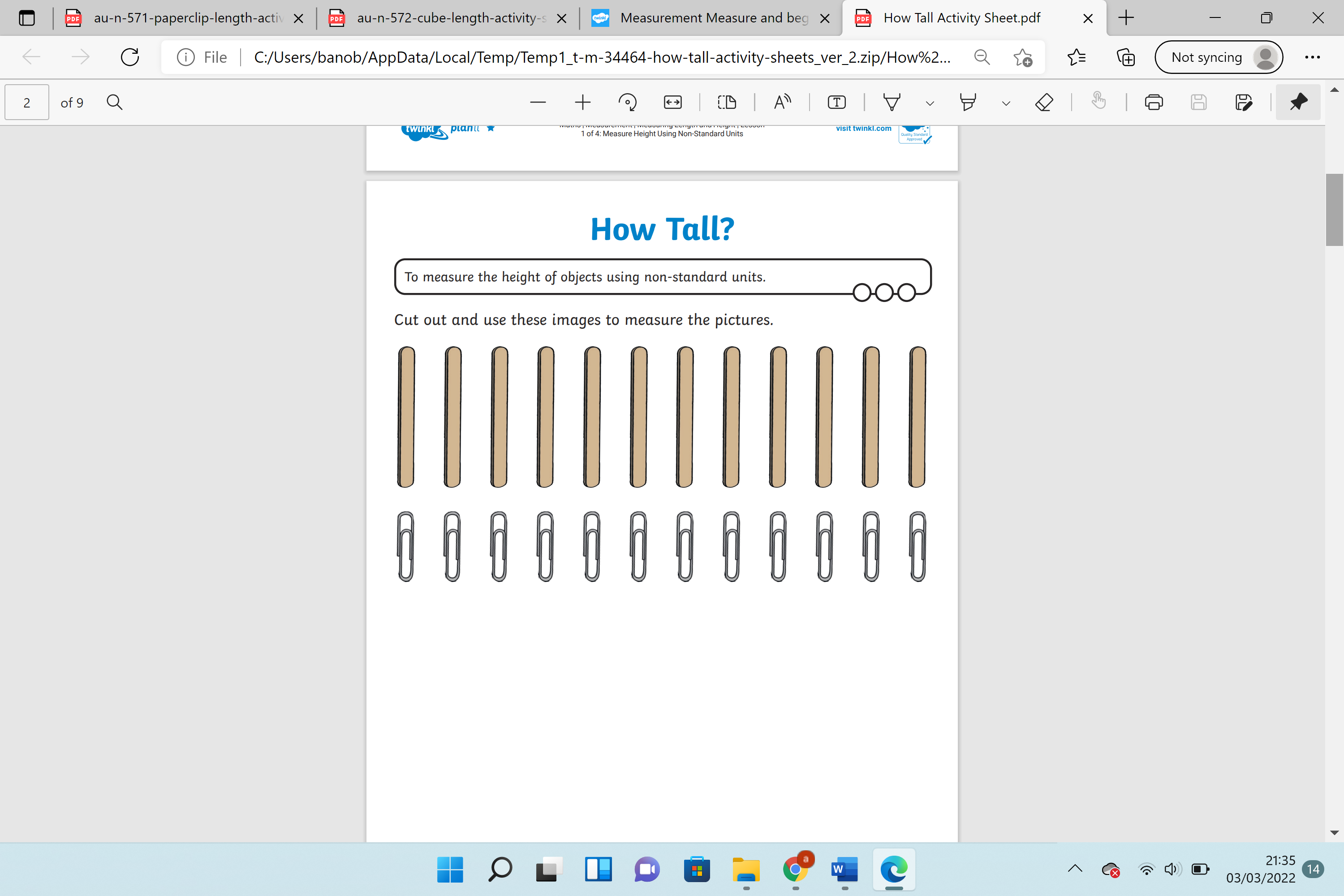 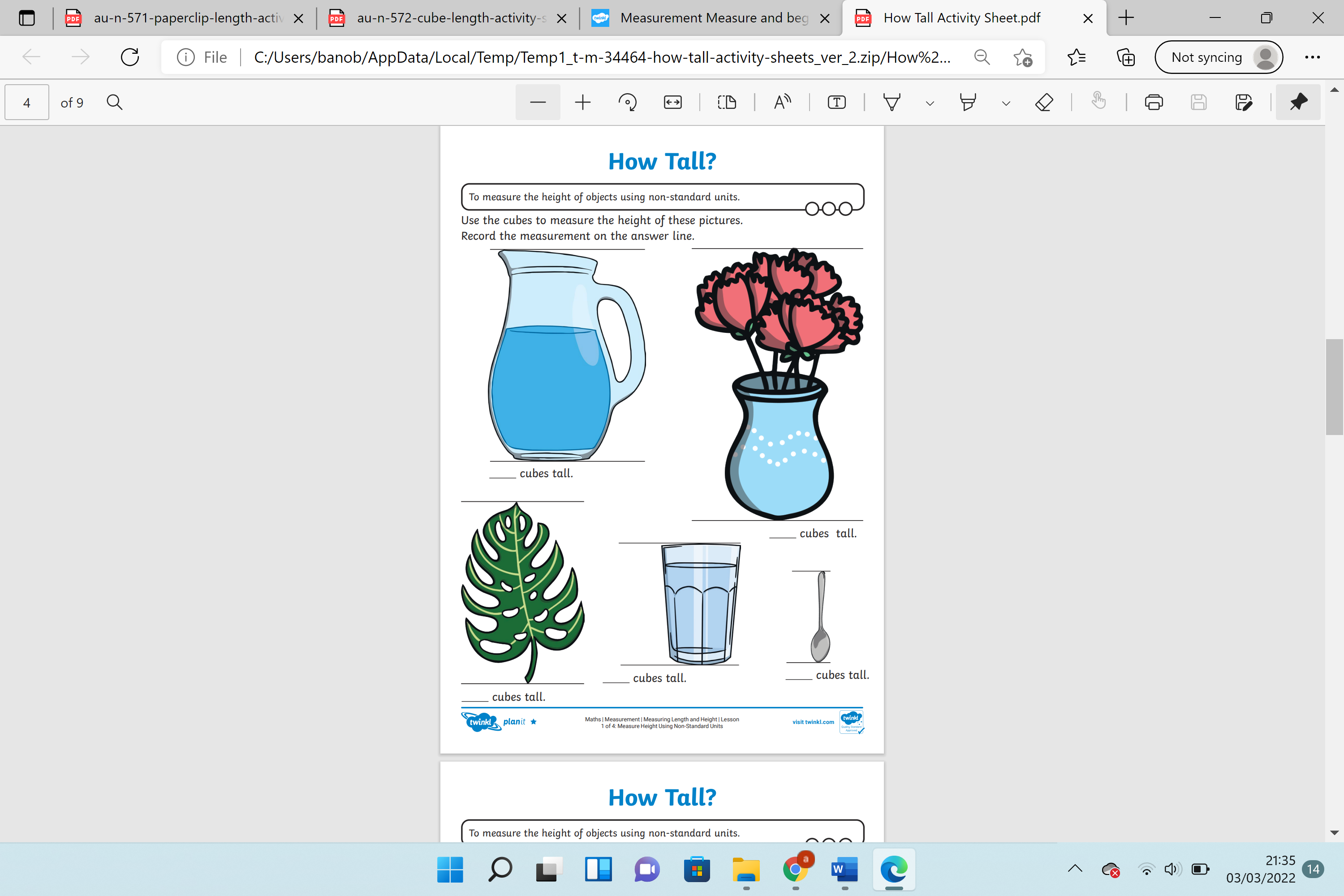 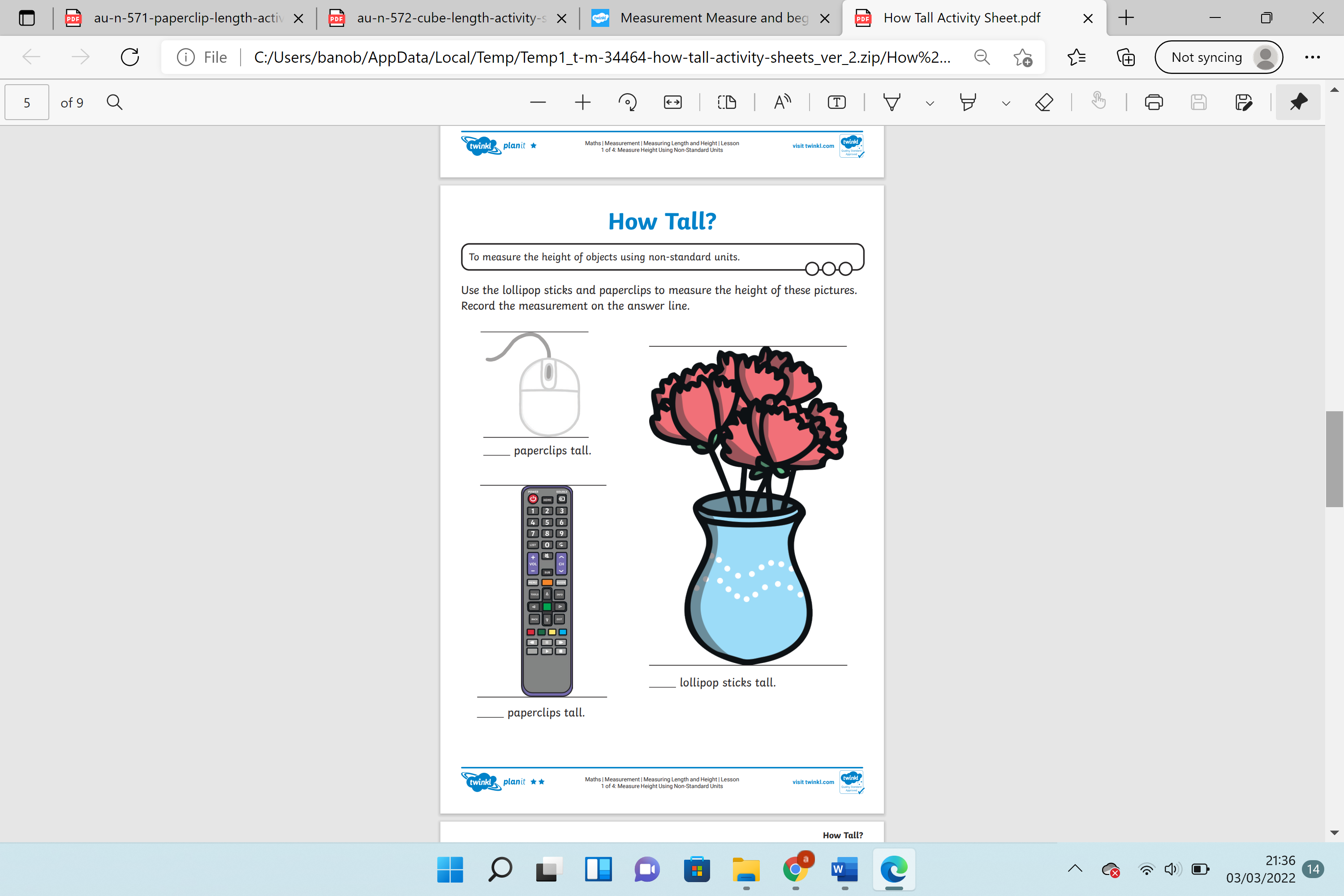 ChallengeFind 5 different objects in your home. Write down their name and use your cubes, lolly sticks or paper clips to measure them.